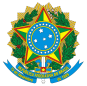 MINISTÉRIO DA EDUCAÇÃOSECRETARIA DE EDUCAÇÃO PROFISSIONAL E TECNOLÓGICAINSTITUTO FEDERAL DE EDUCAÇÃO, CIÊNCIA E TECNOLOGIA DE MINAS GERAIS Campus Governador Valadares Coordenação de Pesquisa, Inovação e Pós-graduação Coordenação de Cursos de Pós-graduaçãoAvenida Minas Gerais, 5189 - Bairro Ouro Verde - CEP 35057-760 - Governador Valadares - MG(33) 3272-5400 - www.ifmg.edu.brANEXO VII – MODELO DA ATA DE DEFESAAos ___ dias do mês de ____________ de _____________, às ____:____, na sala_____________________________________ deste instituto, foi realizada a defesa do Trabalho de Conclusão de Curso elaborado pelo (a) aluno (a) _____________________________________________, intitulado___________________________________________________________________________________________________________, sendo a comissão examinadora constituída pelos professores______________________________________________________________________________________________________. A comissão examinadora deliberou pela ____________________ do (a) aluno (a), com a nota__________. Na forma regulamentar foi lavrada a presente ata que é assinada pelos membros da comissão examinadora e pelo (a) aluno(a).___________________________________Orientador(a): <Nome>  ASSINATUA NO SEI___________________________________Coorientador(a): <Nome> (Caso haja)  ASSINATUA NO SEI___________________________________<Nome convidado 1> - Instituição  ASSINATUA NO SEI___________________________________<Nome convidado 2> - Instituição  ASSINATUA NO SEI___________________________________AlunoS (a): <Nome>  ASSINATUA NO SEI